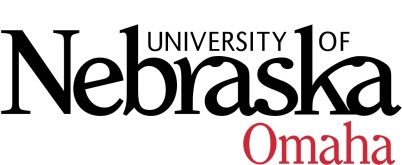 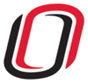 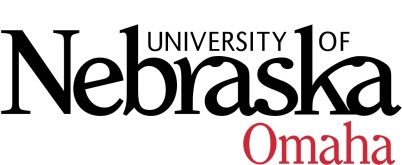 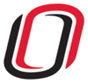 UNIVERSITY OF NEBRASKA AT OMAHAEDUCATIONAL POLICY ADVISORY COMMITTEESUMMARYFriday, March 10, 20178:00 AM202 Eppley Administration Building Members present:  Gwyneth Cliver, Patricia Meglich, Ann Luther, Kerry Ward, Katie Bishop, Ann Coyne and Associate VC Deborah Smith-Howell presidedAnnouncements/DiscussionApproved summary from 2-10-17Approved the following curriculum items:Center for Human RightsCreation of an undergraduate minor and concentration in ScreenwritingCreation of an undergraduate concentration in Child WelfareMOU between English and Secondary Education to create a double majorCourse Syllabi	                                                                                                                                                     The following new course(s) were approved:CACT 8080 Independent Study, 1-3 hrs.COUN 8400 Advance Theory and Techniques in Counseling, 3 hrs.ENGL 4240 Teaching Latino Literature, 3 hrs.COUN 8360 Group Theory & Techniques, 3 hrs.  BMCH 8910 Independent Study in Biomechanics, 1-6 hrs.  BMCH 9520 Motor Development II, 3 hrs.TED 8810 STEM in Early Childhood Education: Curriculum and Research, 3 hrs.  BLST 2710 Africana Worldviews, 3 hrs.  BMCH 4200 Methods in Biomechanics I, 3 hrs.  BMCH 4210 Methods in Biomechanics II, 3 hrs.  TED 2060 Equity, Language, and Cultural Literacy, 3 hrs.  TED 8150 Anti-racism Education: Principles and Practices, 3 hrs. GEOL 4640 Critical Zone Science, 4 hrs. SCMT 4370 Supply Chain Analytics, 3 hrs.  MUS 8660 Pedagogy of Music Theory, 3 hrs.ART 2610 Exploration of Global Comics, 3 hrs.    ISQA 8450 NoSQL and Big Data Technologies, 3 hrs.  COUN 8010 Introduction to Counseling, 3 hrs.The following new course(s) were approved pending minor edits:RLS 4910 Internship in Recreation and Leisure Studies, 6 hrs.COUN 8670 Career Development and Post-Secondary Transitions, 3 hrs.  BMCH 8000 Seminar in Biomechanics, 0 hr. BMCH 8900 Independent Research in Biomechanics, 1-6 hrs. The following new course(s) were sent back and will be re-reviewed by EPAC:SOWK 4830 Crisis Intervention, 3 hrs.  ART 3910 Intermediate Printing, 3 hrs.BMCH 9040 Biostatistics in Biomechanics II, 3 hrs.BMCH 9031 Biostatistics in Biomechanics I, 3 hrs.  The following new course is on hold until degree program approved:BMCH 8990 Thesis in Biomechanics, 1-6 hrs.The following revised course(s) were approved:SOC 8060 Qualitative Methods, 3 hrs. (changing from ugrad/grad to grad only)HIST 2990 People and Issues in History, 3 hrs. (changing from variable 1-3 to fixed)